واحد داخلی تضمین کیفیت پوهنتون هرات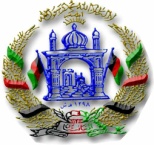 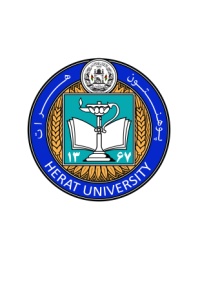 Herat University - Internal Quality Assurance Unit - IQAUگزارش ورکشاپ رهنمودی تهیۀ پلان بهبود کیفیت پوهنحیها و دیپارتمنتهای پوهنتون هراتتاریخ: 9/5/1397روز دوشنه، 8 اسد 1397، ورکشاپ رهنودی تهیۀ پلان بهبود کیفیت برای رئیسهای پوهنحیها و آمران دیپارتمنتها از طرف کمیتۀ تضمین کیفیت پوهنتون در ساعت 9:30 تا 11 قبل از ظهر در سالون امیر علی شیرنوایی پوهنتون برگزار گردید. هدف اصلی این ورکشاپ معرفی معیارها و شاخصهای تضمین کیفیت بود که بیشتر در سطح پوهنحیها و دیپارتمنتها قابل تطبیق است. پوهنتون هرات، بین تاریخ 18 تا 21 حمل سال جاری از طرف هیئت بازنگر بیرونی وزارت تحصیلات عالی مورد ارزیابی قرار گرفت. گزارش هیئت بازنگر همراه با پیشنهادهایی برای بهبود کیفیت پوهنتون و پوهنحیها به گونۀ رسمی از طرف ریاست تضمین کیفیت و اعتباردهی وزارت تحصیلات عالی به پوهنتون هرات شریک ساخته شد. قرار است پوهنتون هرات، پلان شش ماهۀ (اسد تا جدی 1397) بهبود کیفیت را بر اساس گزارش بازنگران بیرونی وزارت تهیه نموده تا آمادۀ ارزیابی مجدد شود. در این ورکشاپ، ابتدا رئیس پوهنتون هرات، پوهندوی دکتور عبدالله فایز، صحبت نموده، پس از تبریکی کمایی نمودن استقلال مالی پوهنتون هرات از همۀ رئیسها و آمران دیپارتمنت خواست تا برای بهبود کیفیت تدریس، تحقیق و خدمات پوهنتون هرات تلاش نمایند و در این راستا، پلان ششماهۀ بهبود کیفیت دیپارتمنت و پوهنحی خود را تهیه نموده در تطبیق آن از هیچ سعی و تلاشی دریغ نورزند. پس از آن، پوهنمل علی احمد کاوه، مسؤول واحد داخلی تضمین کیفیت IQAU و عضو کمیتۀ تضمین کیفیت پوهنتون، معیارهای تضمین کیفیت که مربوط به پوهنحیها و دیپارتمنت میشد و نیز فارمت بهبود پلان کیفیت ششماهه را به شرکت کنندگان معرفی نمود. پوهنمل علی احمد کاوهمسؤول واحد داخلی تضمین کیفیت پوهنتون هرات